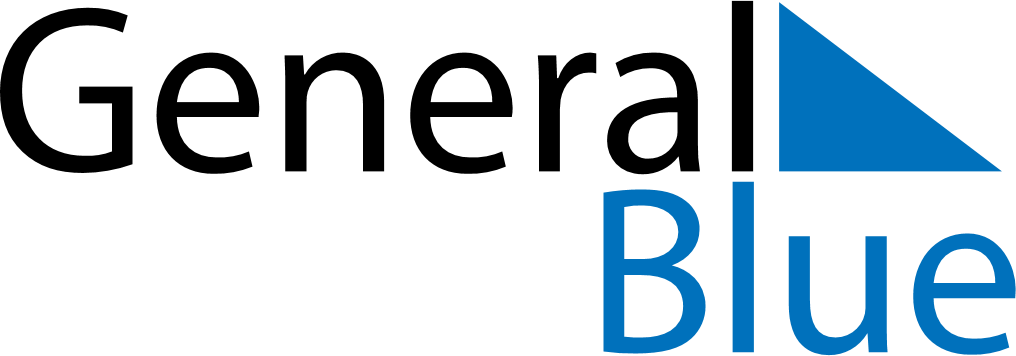 Weekly CalendarApril 18, 2021 - April 24, 2021SundayApr 18MondayApr 19TuesdayApr 20WednesdayApr 21ThursdayApr 22FridayApr 23SaturdayApr 24